Советы родителям по организации самостоятельной музыкальной деятельности детей дошкольного возраста.

1. Обратите внимание на самостоятельную музыкальную деятельность вашего ребёнка.

2. Не раздражайтесь, когда ребёнок пытается играть на каком-либо инструменте, а наоборот, стремитесь к тому, чтобы это заинтересовало его.

3. Покупайте музыкальные инструменты и игрушки, играйте на них сами, играйте вместе с детьми.

4. Водите ребёнка в театр, на концерт, где участвуют дети.

5. Следите за тем, чтобы ваш ребёнок почаще слушал и смотрел детские музыкальные теле-и-радиопередачи.

6. Пошлите заявку на радио или телевидение с просьбой исполнить любимое произведение вашего ребёнка.

7. Накапливайте детскую фонотеку.

8. По возможности старайтесь знакомить детей с композиторами.

9. Музицируйте дома с детьми (пойте, играйте на муз. инструментах, танцуйте).

10. Предлагайте детям разнообразную музыку.

11. Отдайте ребёнка в музыкальную школу (по возможности).

12. Обсуждайте с детьми просмотренные спектакли, концерты.
13. Помогите придумать ребёнку музыкальную сказку, сценку.

14. Интересуйтесь тем, что узнал нового ребёнок на музыкальном занятии в детском саду.

15. Обязательно присутствуйте и по возможности участвуйте на утренниках и вечерах развлечений в детском саду.

16. Бывая на природе, обращайте внимание ребёнка на «звуки музыки» вокруг нас (музыку природы).

17. После концерта или спектакля побуждайте ребёнка к передаче впечатлений в рисунке, рассказе и других формах.


Психомузыкотерапевты советуют пьесы:

Для уменьшения раздражительности: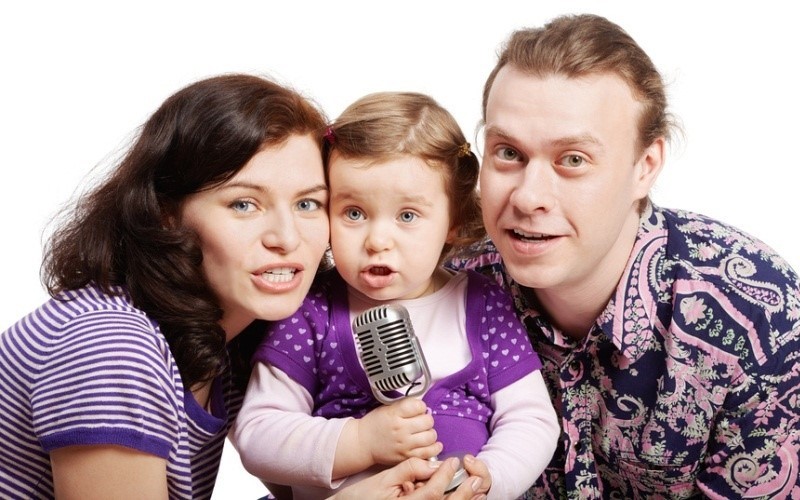  Бах Кантата №2, Бетховен «Лунная соната».

Против тревоги:
Шопен - Мазурки и прелюдии, Штраус - Вальсы, Рубинштейн «Мелодия» 

Успокоительные:
Дебюсси «Свет луны», Брамс «Колыбельная», Шуберт «Аве, Мария»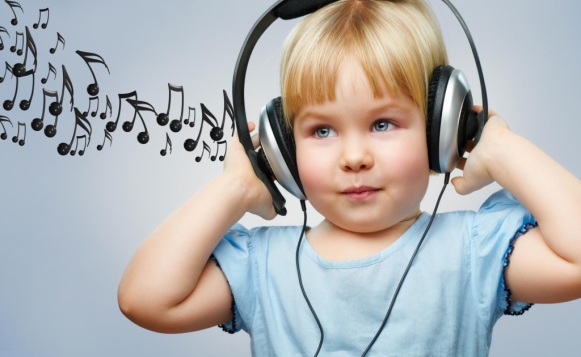 